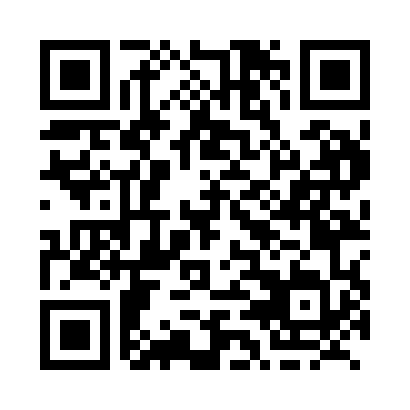 Prayer times for Glen Miller, Ontario, CanadaWed 1 May 2024 - Fri 31 May 2024High Latitude Method: Angle Based RulePrayer Calculation Method: Islamic Society of North AmericaAsar Calculation Method: HanafiPrayer times provided by https://www.salahtimes.comDateDayFajrSunriseDhuhrAsrMaghribIsha1Wed4:286:011:076:078:159:472Thu4:275:591:076:088:169:493Fri4:255:581:076:088:179:514Sat4:235:571:076:098:189:525Sun4:215:551:076:108:199:546Mon4:195:541:076:108:219:567Tue4:175:531:076:118:229:578Wed4:165:511:076:128:239:599Thu4:145:501:076:128:2410:0110Fri4:125:491:076:138:2510:0211Sat4:105:481:076:148:2610:0412Sun4:095:471:076:148:2710:0613Mon4:075:451:076:158:2910:0714Tue4:055:441:076:168:3010:0915Wed4:045:431:076:168:3110:1116Thu4:025:421:076:178:3210:1217Fri4:015:411:076:188:3310:1418Sat3:595:401:076:188:3410:1519Sun3:585:391:076:198:3510:1720Mon3:565:381:076:208:3610:1921Tue3:555:371:076:208:3710:2022Wed3:535:361:076:218:3810:2223Thu3:525:361:076:218:3910:2324Fri3:515:351:076:228:4010:2525Sat3:495:341:076:228:4110:2626Sun3:485:331:076:238:4210:2827Mon3:475:331:086:248:4310:2928Tue3:465:321:086:248:4410:3029Wed3:455:311:086:258:4510:3230Thu3:445:311:086:258:4610:3331Fri3:435:301:086:268:4610:34